Филиал МАОУ Тоболовская СОШКарасульский детский садТворческий проект«Улитка Ахатина - кто ты?»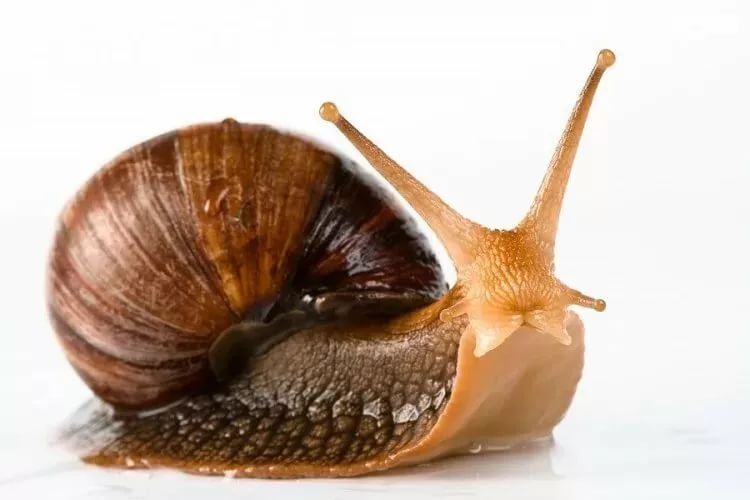 Воспитатель: Степура Алина Алиевна,воспитатель Карасульского детского сада п. Октябрьский 2017ВВЕДЕНИЕОчень многим детям хочется иметь в доме какое-нибудь животное. Общение с братьями нашими меньшими, безусловно, полезно для человека, особенно для нас детей, ведь так мы учимся заботиться о ком-то, брать на себя ответственность. И дети, и взрослые становятся общительнее и добрее, если у них есть домашние животные. Хотя бывают трудности по их уходу, кормлению и разведению. А некоторые люди не могут завести домашних животных из-за аллергии на шерсть животных. Перед нами встала проблема, как найти такого питомца, который бы подходил для современных условий проживания. Это и обуславливает актуальность исследования. Всё чаще люди заводят улиток в качестве домашних животных. Мне бабушка подарила пару улиток. Все они были разных размеров, цвета и ползали с разной скоростью. Но про их содержание мы знали очень мало, поэтому решили узнать побольше об улитках Аханины и как за ними ухаживать.Гипотеза исследования: действительно ли улитка - ахатина является идеальным домашним питомцем.В ходе сбора информации мы заинтересовались улитками и решили организовать наблюдение за  наиболее ярким представителем сухопутных моллюсков -  улиткой  ахатиной.Цель: изучить особенности содержания улиток - ахатин в домашних условиях.Задачи:1. Изучить, что представляет собой улитка, ее внешний вид  на примере  улитки Ахатина.2. Узнать правила содержания и ухода за улитками. 3. Познакомиться с образом жизни и кормления улитки.Методы исследования:Работа в интернете с родителями.Чтение книг, энциклопедий о данных животных.Наблюдение за улитками Объект исследования – домашняя улитка ахатина.
Предмет исследования – особенности жизнедеятельности ахатины.
Особенности жизни улитки АхатинаГигантская улитка Ахатина - самый крупный сухопутный моллюск, который может вырасти до 30 см. Несмотря на свои размеры, двигаются гигантские африканские улитки крайне медленно - со скоростью 1 см в минуту. Родиной улитки является Африка. В дальнейшем она была завезена человеком во многие страны мира.  Раковина имеет форму конуса, может быть закручена как по часовой, так и против часовой стрелки. У старых ахатин раковина имеет от 7 до 9 витков. Окраска раковины зависит от питания моллюска (цвета пищи) и других условий его жизни, обычно на ней наблюдаются полосы разных оттенков коричневого и черного.Ахатины питаются продуктами растительного происхождения, предпочитая мягкие или разлагающиеся части растений. Пищевые предпочтения меняются с возрастом: молодые особи (размером до 30 мм) предпочитают живые растения, более старые — мёртвые гниющие растительные остатки. Рекомендовано кормить в домашних условиях огурцами, кабачками, и пр. мягкими овощами. Для построения панциря улиткам требуется кальций, нужно добавлять в рацион яичную скорлупу и мел. Употребление поваренной соли - смертельно, как и для других моллюсков. При наступлении неблагоприятных условий: отсутствии воды, еды или наступлении холодов,  улитки могут впасть в спячку продолжительностью до 12 месяцев.Вредители или полезные животныеВ США Ахатина была признана национальным бедствием. Попало как-то во Флориду несколько улиток, и за год они так размножились, что уничтожили в штате посевы, кору на деревьях, штукатурку на домах (чтобы строить ракушку, улиткам нужен кальций, и они его добывали, облизывая фасады домов.) С тех пор ахатин, которые попадают в США, ожидает смертная казнь, а осмелившихся завести этих животных - 5 лет тюрьмы.Учитывая свойства ахатин регенерировать клетки, в Японии используют улиток в качестве естественных массажоров. Предварительно устраивают улитке под краном «душ», очищают кожу тела от косметики и протирают молоком. Затем пускают по нему поползать улитку. В Чили изобрели омолаживающий крем, основанный на слизи улитки ахатины. Кроме того исследования показали, что препараты из улиток помогают при лечении коклюша, бронхита и помогают нейтрализовать побочное действие антибиотиков. Во Франции и в Германии улитки используются при изготовлении косметики, а в Бразилии проводятся исследования по использованию слизи улиток для лечения шрамов и язв.Греки  знали о том, что улитки съедобны, вкусны и питательны еще в древности. Ими они украшали свои праздничные столы. Древние римляне держали улиток в специальных улиточных садах и откармливали улиток, взятых из природы, ароматическими травами.Во Франции улитки называются Бургундскими, и они стали национальным блюдом. Практическая работа1.   Проживание.Раз в три дня мы делаем генеральную уборку  в террариуме: моем стенки террариума, меняем грунт и опилки на свежие, заменяем еду. Кормление. Опыт по кормлению улиток.Я провела эксперимент, какую еду, улитки охотнее едят. Каждый раз после уборки я давала им другой продукт и наблюдала за улитками.Вывод: Особенно улиткам понравился огурец, его ели охотно все улитки. И отказались, есть капусту, она им не понравилась. Органы чувств Ахатинских улиток.Опыт 1.   Реакция на свет.Пара глаз позволяет различать свет. Ахатинские улитки способны видеть на расстоянии 1см. Освещение они чувствуют всем телом, так как на нем есть светочувствительные клетки. Я включила настольную лампу,  улитки спрятались в раковины-домикиВывод: светочувствительные клетки быстро среагировали на свет. Улитки не любят яркого слепящего прямого света.Опыт 2.   Реакция на звук.На крик, свист или другой шум улитки не реагируют, а если на них подуть, то отворачиваются.Вывод: улитки  абсолютно глухие, но реагируют на вибрацию воздуха.Опыт  3.   Пища.Питаются улитки при помощи «язычка-терки», на котором расположены 25 тысяч мелких зубов. Он такой же шершавый как у кошки. Это позволяет улитке есть твердую пищу – морковь, капусту, грызть мел.Вывод: основные блюда – овощи; моим улиткам не нравится капуста. Рекомендации по правильному содержанию Ахатинских улиток1.Улиток можно содержать в аквариуме, террариуме или пластиковом контейнере, но обязательно с крышкой. Крышка нужна, чтобы улитки не сбежали, и для сохранения высокой влажности в террариуме. В крышке должны быть отверстия для вентиляции.2.Свет в террариуме улиткам не нужен. Его можно включать только, чтоб понаблюдать за улитками. Кстати, улиток не стоит держать на подоконнике: солнце может очень сильно нагреть террариум, а сквозняк от окна может их приморозить.3.В качестве грунта можно использовать землю  или кокосовый субстрат. Толщина грунта должна быть такой, чтоб улитка могла полностью в него зарыться.4.Миска для еды должна быть нежесткая. Например, можно использовать кусочек капусты или салата. Никакой керамики, стекла и пр. в террариуме быть НЕ должно. Улитка может упасть и разбить себе раковину об твердые предметы.5.В качестве украшений для террариума можно использовать:
- мох сфагнум (продается в цветочных магазинах)
- коряги (из зоомагазина или из леса после тщательной обработки)
- трава посевная для кошек
- кокосовая скорлупа
НИКАКИХ камней, стекла, керамики!!!6.Губка для мытья террариума должна быть отдельная. От любых химических моющих средств улитки получают страшные ожоги! Террариум и миски моются просто горячей водой, можно использовать соду (ее тщательно смывать!)Положительные стороны содержания улитокНа основе наблюдений я сделала выводы, что можно содержать улиток в качестве домашнего   животного,  так как: не требует ежедневных прогулокне шумитне пахнет не пачкает мебель и одежду шерстьюест практически все не требует частого, сложного или дорогого ухода не занимает много места не кусается и не царапается улитку можно взять с собой в отпуск или оставить одну на некоторое время не вызывает аллергиидолго живет и практически не болеетЗаключениеПри проведении исследования мною была собрана информация из различных источников об особенностях жизни и условиях содержания Ахатинских улиток  дома. Данные я получила из книг, справочников, энциклопедий, статей Интернета, личного опыта. Моя гипотеза, возможно ли содержание экзотических животных, а именно Ахатинских улиток,  в качестве домашних животных, подтвердилась.При проведении опытов  убедилась в правильности ухода за моллюсками.            Пришла к выводу, что улитку  Ахатину можно содержать в качестве домашнего       животного, не испытывая трудностей при её содержании.Список литературы1. Ахатина // Большая советская энциклопедия. Т. 2. – М.: Советская энциклопедия, 1970. – С. 458.2. Биологический энциклопедический словарь / Гл. ред. М. С. Гиляров; Редкол.: А. А. Баев, Г. Г. Винберг, Г. А. Заварзин и др. — М.: Советская энциклопедия, 1986. — С. 45.Информация  интернет-ресурсов:http://achatina.by.ru/pages/people.htmlhttp://www.ahatina.ru/http://www.zooclub.ru/bezp/5/1.shtmlhttp://tipo.okul.ru/news/a-9.htmlПриложениеРекомендации по правильному содержанию Ахатинских улиток.1.Улиток можно содержать в аквариуме, террариуме или пластиковом контейнере, но обязательно с крышкой. Крышка нужна, чтобы улитки не сбежали, и для сохранения высокой влажности в террариуме. В крышке должны быть отверстия для вентиляции.
2.Свет в террариуме улиткам не нужен. Его можно включать только, чтоб понаблюдать за улитками. Кстати, улиток не стоит держать на подоконнике: солнце может очень сильно нагреть террариум, а сквозняк от окна может их приморозить.
3.В качестве грунта можно использовать землю или кокосовый субстрат. Толщина грунта должна быть такой, чтоб улитка могла полностью в него зарыться.
4.Миска для еды должна быть не жесткая. Например, можно использовать кусочек капусты или салата. Никакой керамики, стекла и пр. в террариуме быть НЕ должно. Улитка может упасть и разбить себе раковину об твердые предметы.
5.В качестве украшений для террариума можно использовать:
- мох сфагнум (продается в цветочных магазинах)
- коряги (из зоомагазина или из леса после тщательной обработки)
- трава посевная для кошек
- кокосовая скорлупа
НИКАКИХ камней, стекла, керамики!!!
6.Губка для мытья террариума должна быть отдельная. От любых химических моющих средств улитки получают страшные ожоги! Террариум и миски моются просто горячей водой, можно использовать соду (ее тщательно смывать!)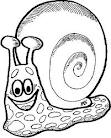 